НПС 3Республика Калмыкия, Ики-Бурульский район, НПС-3.(74-й км автотрассы Элиста-Минеральные воды, справа от трассы в 100 м.)Кладовщики:Сибикеев Сергей Михайлович +7- (8512) 311495 (DISA) 3581Козуров Валерий АнатольевичЧерских Лариса Александровна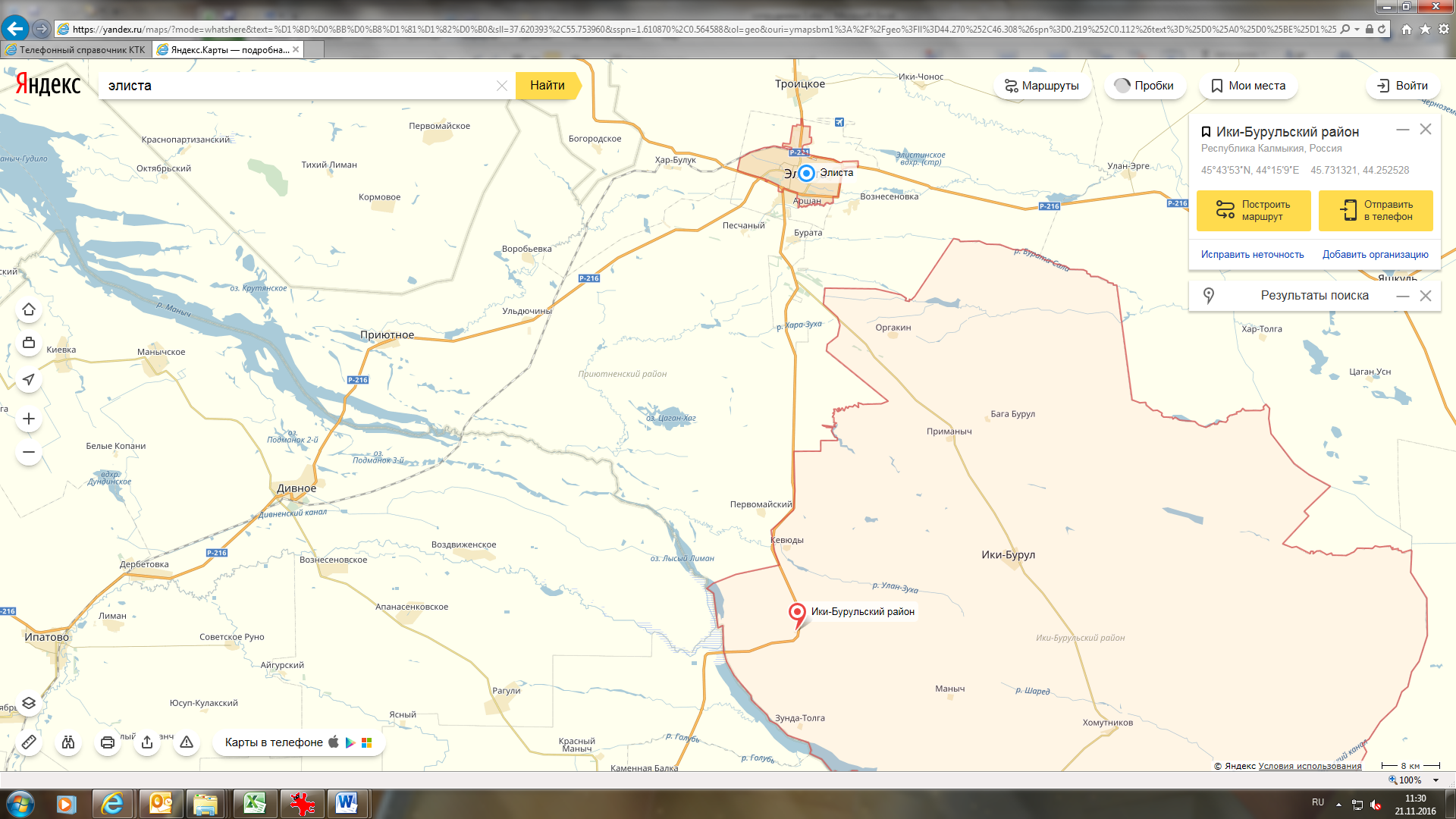 